Základní škola Klatovy, Čapkova ul. 126 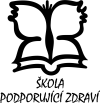 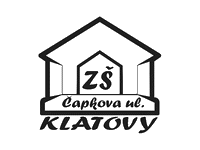  Škola podporující zdravítelefon:  376 313 353		       e-mail:  zscapkova@investtel.cz     		            IČO:  70825912Vnitřní řád školní družinyDodatek č. 1Č.j.: 275/2020 	Dodatek č. 1 Vnitřního řádu školní družiny je vydáván na období od 11. 3. 2020 do 30. 6. 2020, ve kterém školní družina (dále jen ŠD) neposkytovala zájmové vzdělávání v důsledku zákazu osobní přítomnost žáků ve školní družině, a nově stanoví na toto období výši úplaty.Úplata za zájmové vzdělávání za měsíc březen 2020 ve výši 150,- Kč zůstává nedotčena, neboť zájmové vzdělávání bylo poskytováno.Úplata za zájmové vzdělávání za období duben - červen 2020 se stanovuje ve výši 0 Kč,- v důsledku zákazu osobní přítomnosti žáků ve ŠD.Informace o změně úplaty za ŠD na období duben až červen 2020 bude umístěna na webových stránkách školy (www.zscapkova.cz) a budou o ní informováni vedoucí vychovatelkou zákonní zástupci žáků formou zápisu v elektronické žákovské knížce nejpozději do 30. 6. 2020.Vyúčtování přeplatku úplaty za ŠD za období duben – červen 2020 bude provedeno v období září – listopad 2020 následujícím způsobem:po uzavření zápisu žáků do ŠD pro školní rok 2020/2021 bude úplata převeden na období září – listopad 2020,pokud zákonný zástupce nepožádá o přijetí do ŠD, bude úplata zákonnému zástupci vrácena.V Klatovech dne 5. 6. 2020                                                                                                PaedDr. Mgr. Dana Martinková, Ph.D.                                                                                                                ředitelka školyZŠ Klatovy                                                   www.zscapkova.cz                                 	bankovní spojení: Čapkova ul. 126	             	KB Klatovy		       	339 49 Klatovy 5                                                                                                                	č.ú. 27-1984040287/100